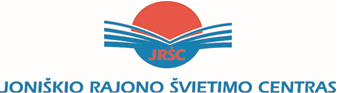 ,,ŠOK Į TĖVŲ KLUMPES 2024“JONIŠKIO RAJONO  ŽAGARĖS GIMNAZIJAEil. Nr.Klasės vadovas Klasė (skaičius, raidė)Mokinio vardas, pavardėTėtis, mama, močiutė, senelis (vardas, pavardė)Profesija/pareigos (tikslus pavadinimas)Tikslus darbovietės pavadinimasKlasės mokinių skaičius 1.Virginija BriedienėKarjeros specialistė: Viktorija Katinienė1 klasėAugustė PamparaitėTėvai ( Neringa Baikštytė ir Ričardas Pamparas)SodininkaiMedelynas „Pamparų sodai“122.Virginija BriedienėKarjeros specialistė: Viktorija Katinienė1 klasėAndrėja VaitekūnaitėMama ( Laima Vaitekūnienė)Pardavėjas- konsultantasGintarinė vaistinė123.Virginija BriedienėKarjeros specialistė: Viktorija Katinienė1 klasėTomas MitrikasTėtis (Saulius Mitrikas)vyriausiasis specialistas- ekologasŽemaitijos saugomų teritorijų direkcijos biologinės įvairovės apsaugos skyrius124.Virginija BriedienėKarjeros specialistė: Viktorija Katinienė1 klasėTajus MėlinauskasMama (Edita Mėlinauskienė)Virtuvės pagalbinė darbuotojaKavinė „ Švedlaukis“125.Laima RadvilienėKarjeros specialistė: Viktorija Katinienė2 klasė Akvilė DagytėMama ( Aistė Norvilaitė)Gėlininkė-direktorėGėlės „Pas Rūtą“126.Daiva NavickaitėKarjeros specialistė: Viktorija Katinienė3 klasėEmilija PranciulytėTėtis (Andrius Pranciulis)ŪkininkasPranciulių ūkis147.Vilija ArlauskienėKarjeros specialistė: Viktorija KatinienėI gimnazinė klasėAimanta KurauskaitėMama ( Vitalija Kurauskienė)BibliotekininkasŽagarės miesto biblkioteka148. Daiva NavickaitėKarjeros specialistė: Viktorija Katinienė3 klasė Ema SiurblytėMama ( Lina Siurblienė)Auklėtoja-mokytojaŽagarės gimnazijos ikimokyklinio ugdymo skyriaus lopšelio grupė  „Voveriukai“149.Aušra DunauskienėKarjeros specialistė: Viktorija KatinienėIII gimnazinė klasė Kamėja KukšaitėMama ( Vaida Korsakaitė)Direktorė- barmenėKavinė „ Švedlaukis“1510. Lina MargytėKarjeros specialistė: Viktorija Katinienė6  klasė Evita PranciulytėMama (Jurgita  PranciulienėKineziterapiautė-masažistėIndividuali veikla18